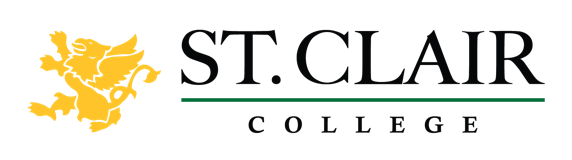 WINDSOR Campus Email Signatures Please note you may add mobile if required.		CHATHAM Campus Email Signatures Please note you may add mobile if required.		MediaPlex Email Signatures Please note you may add mobile if required.		St. Clair Centre for the Arts Email Signatures
 Please note you may add mobile if required.		St. Clair College Zekelman School of Business & Information TechnologyPlease note you may add mobile if required.	St. Clair College Employment Centre - Roundhouse  Please note you may add mobile if required.		St. Clair College Employment Centre – AmherstburgPlease note you may add mobile if required.		St. Clair College Employment Centre – WallaceburgPlease note you may add mobile if required.		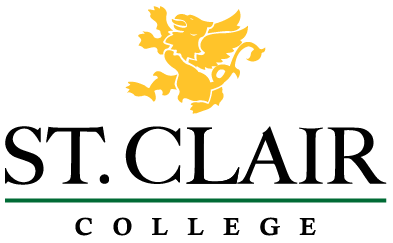 stclaircollege.caFIRST LASTJob Title,DepartmentSt. Clair Collegeyouremail@stclaircollege.caOffice: 519-972-2727 ext. xxxx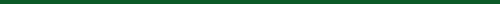 WINDSOR CAMPUS 2000 Talbot Road West  |  Windsor, ON N9A 6S4stclaircollege.caFIRST LASTJob Title,DepartmentSt. Clair Collegeyouremail@stclaircollege.ca Office:  519-972-2727 ext. xxxxMobile: 519-000-0000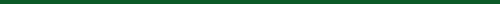 WINDSOR CAMPUS 2000 Talbot Road West  |  Windsor, ON N9A 6S4stclaircollege.caFIRST LASTJob Title,DepartmentSt. Clair Collegeyouremail@stclaircollege.ca Office: 519-354-9100 ext. xxxxCHATHAM CAMPUS 1001 Grand Avenue West  |  Chatham, ON N7M 5W4stclaircollege.caFIRST LASTJob Title,DepartmentSt. Clair Collegeyouremail@stclaircollege.ca Office:  519-354-9100 ext. xxxxMobile: 519-000-0000CHATHAM CAMPUS 1001 Grand Avenue West  |  Chatham, ON N7M 5W4stclaircollege.caFIRST LASTJob Title,DepartmentSt. Clair Collegeyouremail@stclaircollege.ca Office: 519-972-2727 ext. xxxxMEDIAPLEX 275 Victoria Avenue  |  Windsor, ON N9A 6Z8stclaircollege.caFIRST LASTJob Title,DepartmentSt. Clair Collegeyouremail@stclaircollege.ca Office:  519-972-2727 ext. xxxxMobile: 519-000-0000MEDIAPLEX 275 Victoria Avenue  |  Windsor, ON N9A 6Z8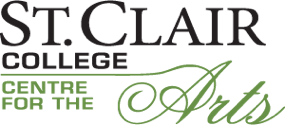 stclaircollege.ca/stclaircentre/chryslertheatre.comFIRST LASTJob Title,DepartmentSt. Clair Collegeyouremail@stclaircollege.ca Office: 519-972-2727 ext. xxxxDOWNTOWN CAMPUS 201 Riverside Drive West  |  Windsor, ON N9A 5K4stclaircollege.ca/stclaircentre/chryslertheatre.comFIRST LASTJob Title,DepartmentSt. Clair Collegeyouremail@stclaircollege.ca Office:  519-972-2727 ext. xxxxMobile: 519-000-0000DOWNTOWN CAMPUS 201 Riverside Drive West  |  Windsor, ON N9A 5K4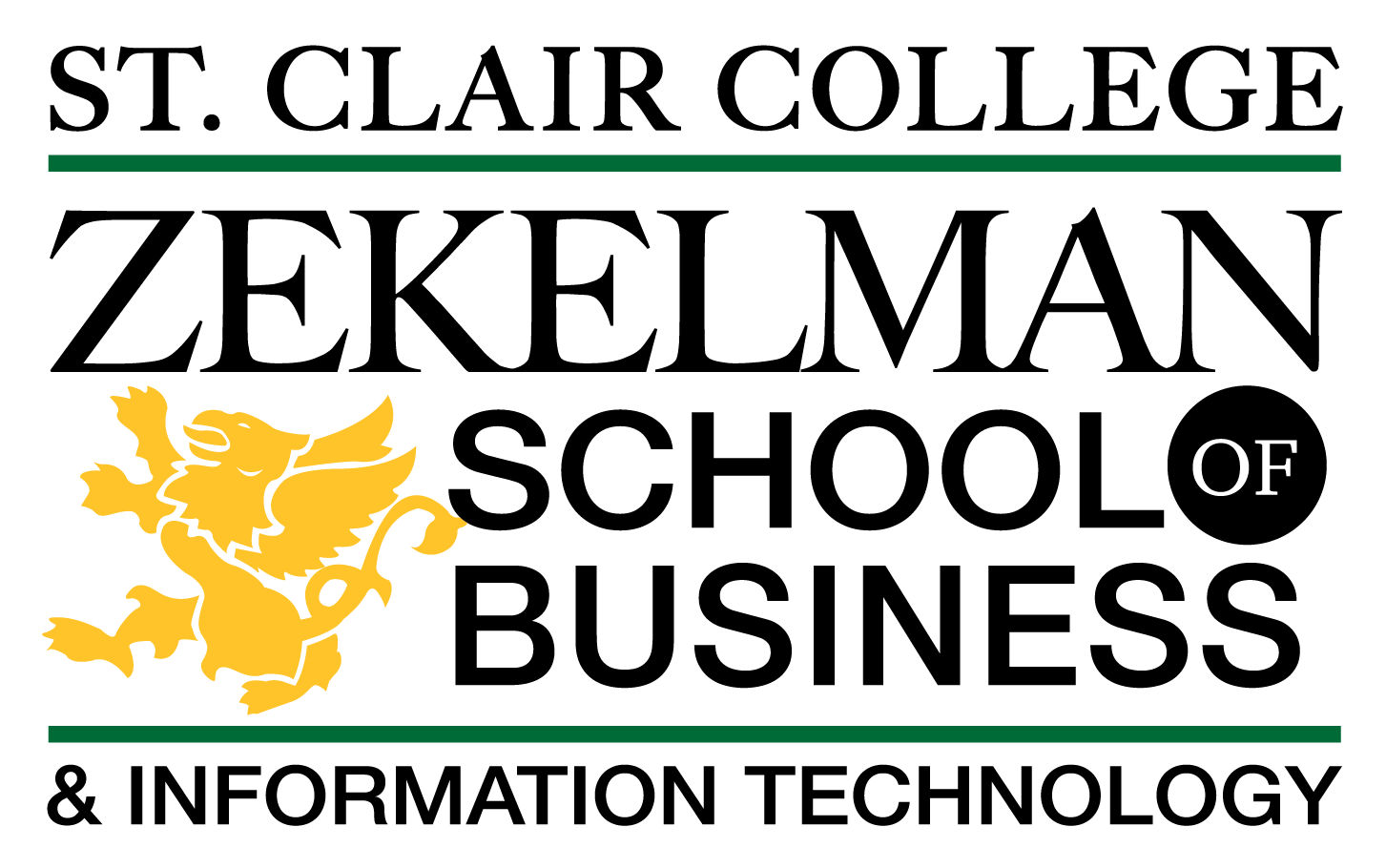 stclaircollege.ca/schoolofbusinessFIRST LASTJob Title,Departmentyouremail@stclaircollege.ca Office: 519-972-2727 ext. xxxxST. CLAIR COLLEGE - WINDSOR CAMPUS 2000 Talbot Road West  |  Windsor, ON N9A 6S4stclaircollege.ca/schoolofbusinessFIRST LASTJob Title,Departmentyouremail@stclaircollege.ca Office:  519-972-2727 ext. xxxxMobile: 519-000-0000ST. CLAIR COLLEGE - WINDSOR CAMPUS 2000 Talbot Road West  |  Windsor, ON N9A 6S4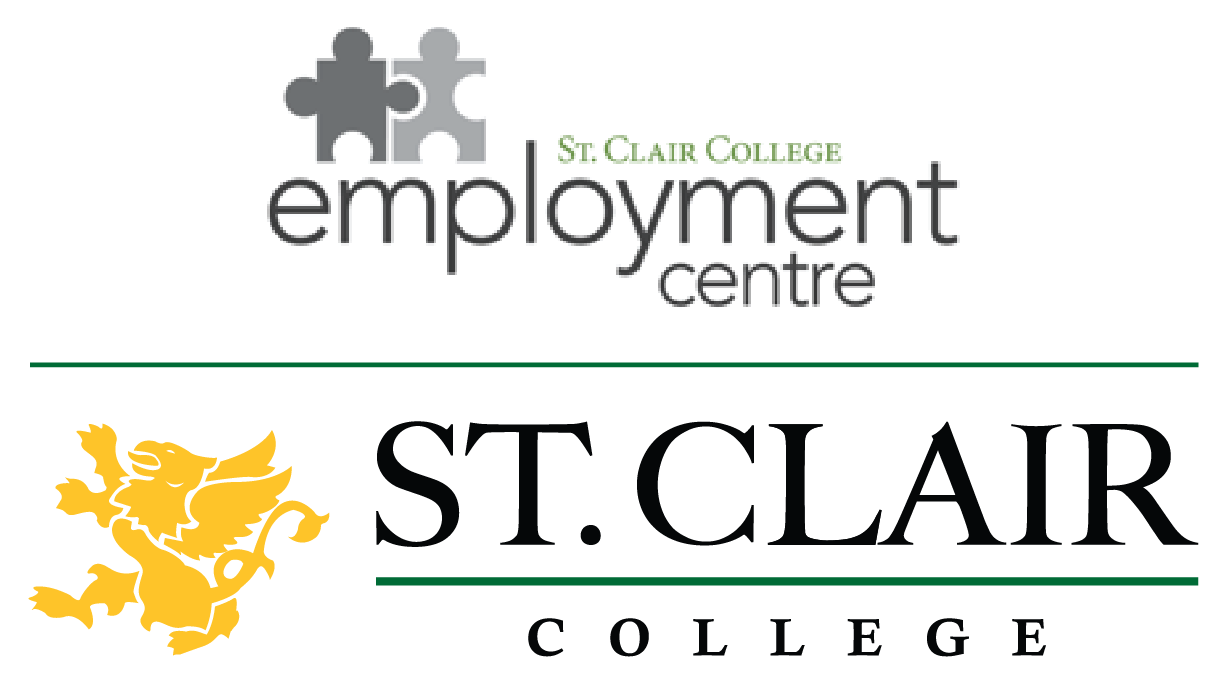 stclairemploymentcentre.comFIRST LASTJob Title,DepartmentSt. Clair Collegeyouremail@stclaircollege.ca Office: 519-972-2727 ext. xxxxROUNDHOUSE CENTRE 3015 Howard Avenue, Unit 2  |  Windsor, ON N8X 3Y9stclairemploymentcentre.comFIRST LASTJob Title,DepartmentSt. Clair Collegeyouremail@stclaircollege.ca Office:  519-972-2727 ext. xxxxMobile: 519-000-0000ROUNDHOUSE CENTRE 3015 Howard Avenue, Unit 2  |  Windsor, ON N8X 3Y9stclairemploymentcentre.comFIRST LASTJob Title,DepartmentSt. Clair Collegeyouremail@stclaircollege.ca Office: 519-972-2727 ext. xxxxFORT MALDEN PLAZA 400 Sandwich Street South  |  Windsor, ON N9V 3L4stclairemploymentcentre.comFIRST LASTJob Title,DepartmentSt. Clair Collegeyouremail@stclaircollege.ca Office:  519-972-2727 ext. xxxxMobile: 519-000-0000FORT MALDEN PLAZA 400 Sandwich Street South  |  Windsor, ON N9V 3L4stclairemploymentcentre.comFIRST LASTJob Title,DepartmentSt. Clair Collegeyouremail@stclaircollege.ca Office: 519-972-2727 ext. xxxxCOUNTY FAIR MALL 60 McNaughton Avenue  |  Wallaceburg, ON N8A 1R9stclairemploymentcentre.comFIRST LASTJob Title,DepartmentSt. Clair Collegeyouremail@stclaircollege.ca Office:  519-972-2727 ext. xxxxMobile: 519-000-0000COUNTY FAIR MALL 60 McNaughton Avenue  |  Wallaceburg, ON N8A 1R9